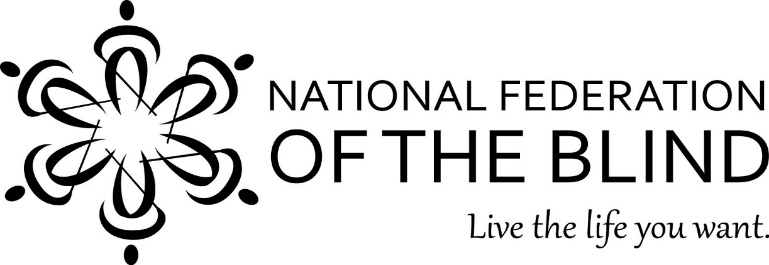 Illinois Association of Blind Students2019 Teaching Excellence AwardGuidelines and InstructionsBackground: The Illinois Association of Blind Students (IABS), a division of the National Federation of the Blind of Illinois and a chapter of the National Association of Blind Students, presents two Excellence in Teaching Blind Students Awards to deserving educators at the NFBI State Convention each fall.  This year’s presentation will take place in Springfield, Illinois, on Saturday, October 19, 2019.  IABS will present two awards to deserving teachers of blind children, teachers of blind adults, or general education teachers who have taught blind students in their classrooms.  In order to qualify, the educator must provide educational instruction, training, resources or itinerant services to blind and visually impaired students in the State of Illinois.  Instructions: Please complete this form and submit it by September 2, 2019.  You may email or mail your completed nomination form to:Dkent5817@att.netDeborah Kent Stein5817 N Nina AveChicago, IL 60631If you have any questions, please write to the above addresses or call (773) 203-1394. No nominations will be accepted after September 2, 2019.Illinois Association of Blind Students2019 Teaching Excellence Award Nomination FormName of Nominee: ___________________________________________Please check one:            Teacher of Blind Children           Teacher of Blind Adults           General education teacherSchool or Organization where Teacher Works: ____________________________Teacher’s Phone Number: ____________________________________Teacher’s Email Address: _____________________________________ Nominator’s Name (Person completing this form): __________________________Nominator’s Phone Number: ___________________________________________ Nominator’s Email Address: ___________________________________________ _________________________________________Please discuss the characteristics of the teacher that make her or him an excellent teacher of blind students.  Be thorough and concise.  Please limit your narrative to no more than 500 words.